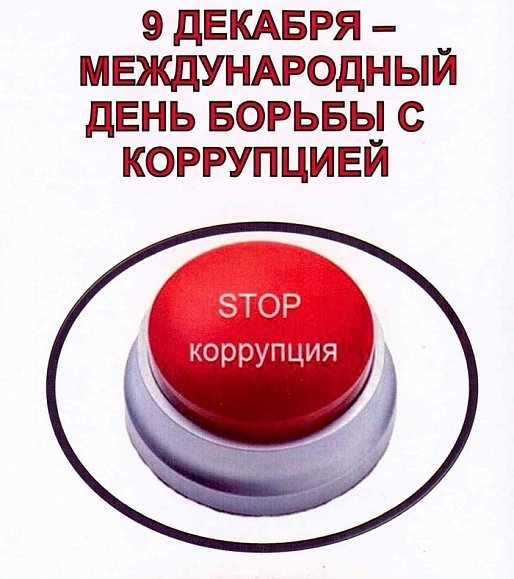 Согласно Федеральному закону от 25 декабря 2008 года № 273 – ФЗ «О противодействии коррупции» под                    КОРРУПЦИЕЙ понимается - злоупотребление служебным положением, дача взятки, получение взятки, злоупотребление полномочиями, коммерческий подкуп либо иное незаконное использование физическим лицом своего должностного положения вопреки законным интересам общества и государства в целях получения выгоды в виде денег, ценностей, иного имущества или услуг имущественного характера, иных имущественных прав для себя или для третьих лиц либо незаконное предоставление такой выгоды указанному лицу другими физическими лицами, а также совершение указанных деяний от имени или в интересах юридического лица.Основным коррупционным деянием являетсяВЗЯТКАУГОЛОВНЫМ КОДЕКСОМРОССИЙСКОЙ ФЕДЕРАЦИИпредусмотреноЛИШЕНИЕ СВОБОДЫна длительный срок как за получение взятки, так и за дачу взятки и посредничество.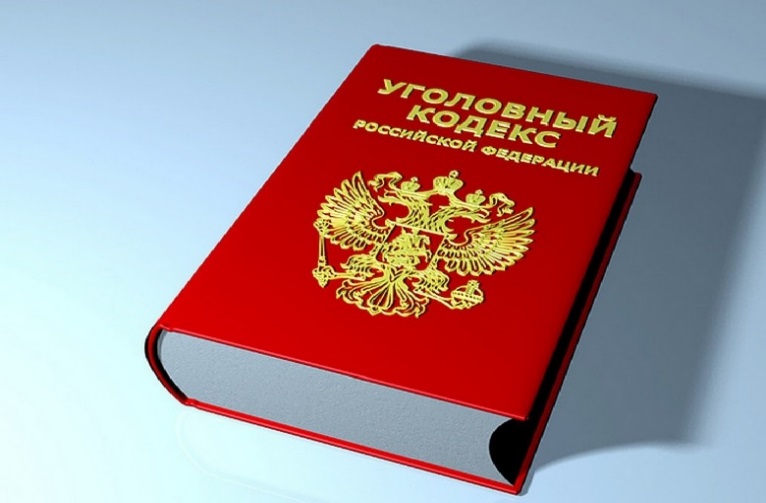 Законом на государственных и муниципальных служащих возложена обязанность уведомлять работодателя и органы прокуратуры о фактах его склонения к совершению коррупционного преступления.Если у вас ВЫМОГАЮТ ВЗЯТКУ, незамедлительно сообщите об этом в правоохранительные органы.ЗАПОМНИ!лёгкие деньгивлекут тяжёлыепоследствия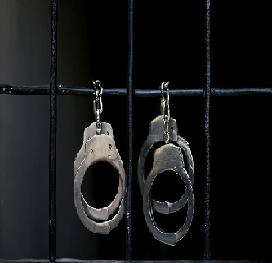 ДЛЯ ВЗЯТКОПОЛУЧАТЕЛЕЙ:ШТРАФ– до стократной суммы взяткиЛИШЕНИЕ СВОБОДЫ-  до 15 летДЛЯ ВЗЯТКОДАТЕЛЕЙ:ШТРАФ – до девяностократной суммы взяткиЛИШЕНИЕ СВОБОДЫ-  до 15 летДЛЯ ПОСРЕДНИКОВ:ШТРАФ – до восьмидесятикратной суммы взяткиЛИШЕНИЕ СВОБОДЫ- до 12 летЛицо, давшее взятку, освобождается от уголовной ответственности, если оно          активно способствовало раскрытию и (или) расследованию преступления,либо после совершения преступления добровольно сообщило в орган, имеющий право возбудить уголовное дело, о даче взятки. 